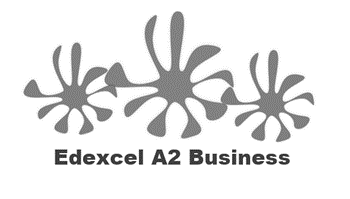 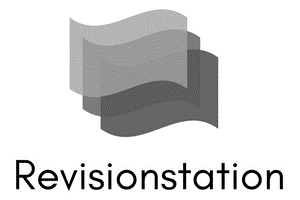 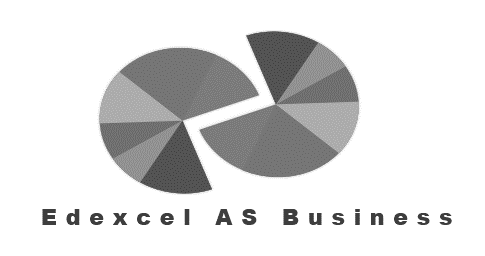 StarterWould you clean a car for free? How much money would a business need to pay you to clean a car?What if money didn’t matter to you, how would a business get you to clean a car?Write a definition of motivation here:________________________________________________________________________________________________________________________________________________________________________________________________________________________________________________________________________________________________________________________________________ The importance of employee motivation to a business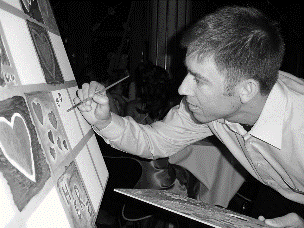 ________________________________________________________________________________________________________________________________________________________________________________________________________________________________________________________________________________________________________________________________________ The importance of employee motivation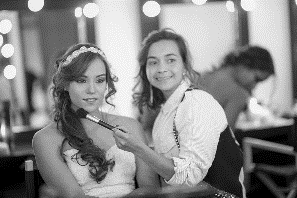 ________________________________________________________________________________________________________________________________________________________________________________________________________________________________________________________________________________________________________________________________________Motivation theories#1 Taylor – Scientific Management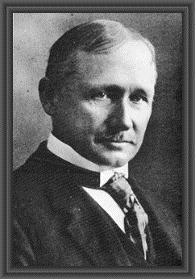 ____________________________________________________________________________________________________________________________________________________________________________________________________________________________________________________________________________________________________________________________________________________________________________________________________________________________________________________________________________________________________________#2 Mayo – human relations theory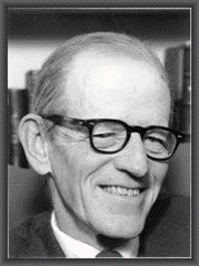 ____________________________________________________________________________________________________________________________________________________________________________________________________________________________________________________________________________________________________________________________________________________________________________________________________________________________________________________________________________________________________________#2 Mayo: Ladies of the relay assembly room that Elton Mayo studied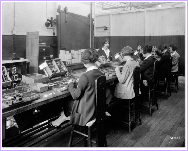 ________________________________________________________________________________________________________________________________________________________________________________________________________________________________________________________________________________________________________________________________________#3 Taylor – Scientific Management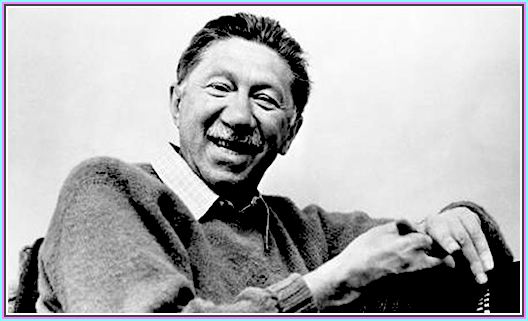 ____________________________________________________________________________________________________________________________________________________________________________________________________________________________________________________________________________________________________________________________________________________________________________________________________________________________________________________________________________________________________________Draw and label your Maslow’s Hierarchy of needs diagramNo 4 Herzberg (Two factory theory) 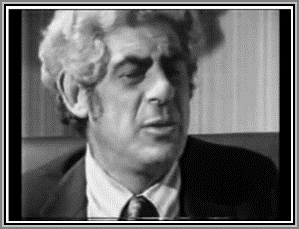 Frederick Hertzberg worked in the 1960s, his theories are still studied today. He interviewed ____________________________ and ____________________________ to find out what motivated themHis theory was that employees have motivating factors; interesting work, recognition and personal _______________________________, responsibility and scope to __________________________He also found that there were _____________________ factors which if not met would dissatisfy the employees, but if they were met did not motivate them any more than they were already.  These were; good working _____________________________, pay, relationships with other employeesFinancial incentives to improve employee performanceThe carrot and the stick theory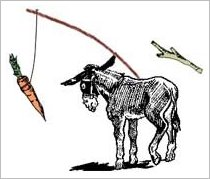 ________________________________________________________________________________________________________________________________________________________________________________________________________________________________________________________________________________________________________________________________________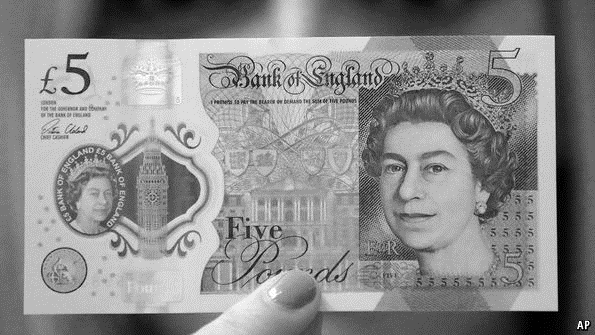 What if I give you £5?________________________________________________________________________________________________________________________________________________________________________________________________________________________________________________________________________________________________________________________________________What about if I shout at you will you work harder?________________________________________________________________________________________________________________________________________________________________________________________________________________________________________________________________________________________________________________________________________Financial motivation methodsNon-financial techniques to improve employee performanceMotivation quiz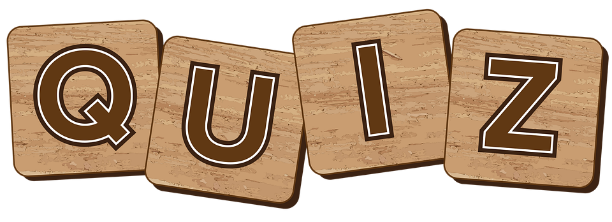 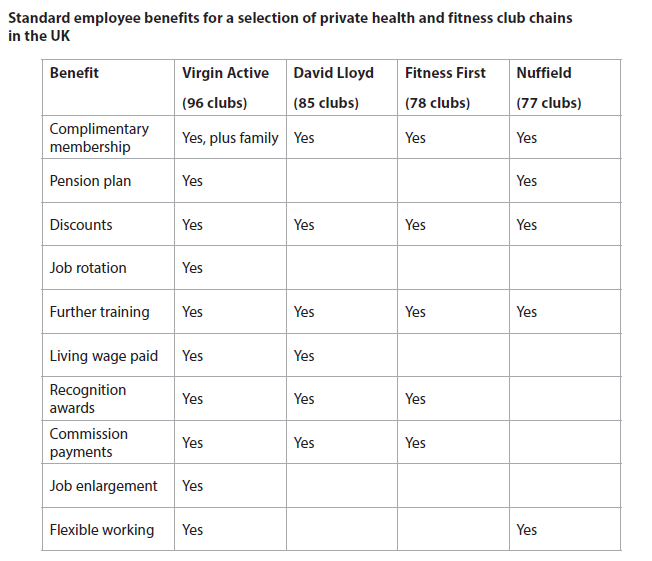 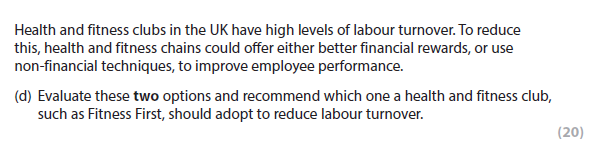 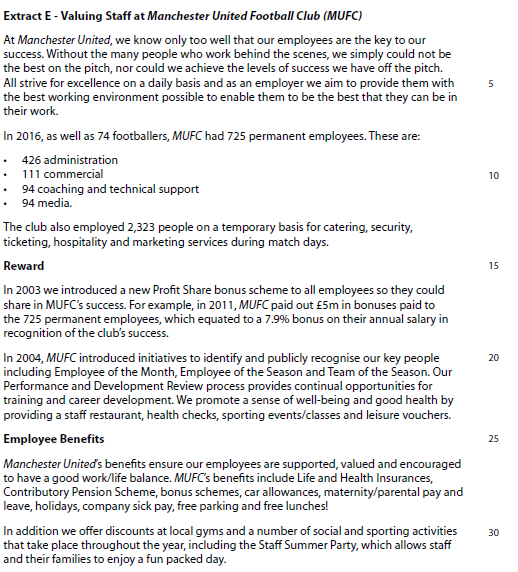 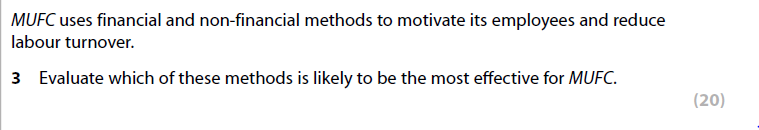 1AdvantagesDisadvantages23AdvantagesDisadvantages45AdvantagesDisadvantages1AdvantagesDisadvantages23AdvantagesDisadvantages45AdvantagesDisadvantages67AdvantagesDisadvantages8Financial motivatorsNon-financial motivators